MEETING NOTICE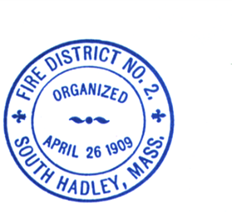 (AS REQUIRED BY CHAPTER 39, SECTION 23 M.G.L)WATER COMMISSIONERS, FIRE DISTRICT NO.2SOUTH HADLEY  MASSACHUSETTSWATER COMMISSIONNERS MEETING NOTICERegular Monthly Meeting is held every second Thursday of the Month unless otherwise posted.Meeting Location: 	District #2 Station, 20 Woodbridge Street, South Hadley, MAMeeting Date:  	Thursday, September 22, 2022Meeting Time:	 5:30 p.m.Meeting Type: 	Water Commissioners Meeting 	Meeting Place:  	Conference room, office area									DATE OF NOTICE                  									Monday, September 19, 2022 K. Bedard, Clerk								Time: 11:45 A.M.NOTE: The topics listed are those which the Chair reasonably expects will be discussed as of the date of this notice. The meeting may be audio and/or visually recorded.  Votes may be taken on any agenda item listed below.Agenda for September 22, 2022Votes may be TakenApproval of Minutes of August 18, 2022Warrants, Balances, Charts, Overdue BillsCovid-19SCADA Contract48 Amherst RoadJob PostingsElmer Brook propertyPolicy and Procedures Handbook discussionOther BusinessNext Meeting DateAdjournPosting Locations:Outside Bulletin Board, S.H. District #2 HeadquartersSH Town HallGranby Town Hall